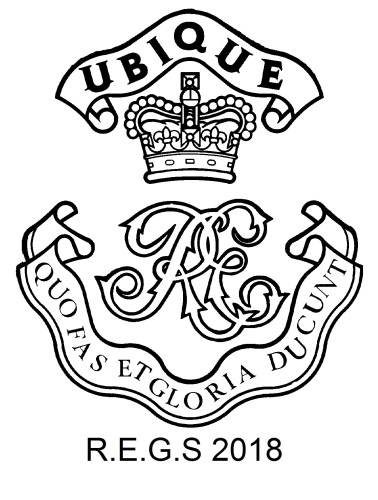 ROYAL ENGINEERS GOLFING SOCIETY1 Crabtree Close, Hermitage, Thatcham RG18 9TPMob: 07887685846EMAIL: REGS_HonSec@hotmail.co.uk﷟HYPERLINK "mailto:"Web Page:https://www.sappergolf.co.uk/REGS/2020/10/031 Sep 2020All REGS MembersREGS AUTUMN MEETING, CORPS CHAMPIONSHIPS 2020GENERALThe Royal Engineers Corps Championships will take place at Sherfield Oaks Golf Club(SOGC), on Wednesday 16th September 2020. Details for the venue are as follows: Wildmoor Lane, Sherfield on Loddon, Hook, Basingstoke, Hampshire, RG27 0HB.(www.sherfieldoaksgolf.co.uk). The meet will take place in compliance with the ABN 095 2020 which can be found HERE along with the SOGC risk assessment (ANNEX A)and the RE Golf Risk Assessment (ANNEX B) and the COVID-19 Actions on Contamination which is at Enclosure 1. All 4 documents must be read and unit Commanding Officers are to be made aware and content prior to release of participants.  All participants are to complete THIS online COVID self-declaration form on the AGA website AT LEAST 24 hours prior to the start of the event.  Membership of the AGA is not necessary to participate in this event. Those who do not have access and therefore cannot self-declare will be grouped together and put out at the back of the field.  Unit reps are required to inform the undersigned of any participants unable to complete the on-line declaration at least 24-hrs before the event. All participants are to make themselves familiar with Immediate Actions in the event of a suspected COVID-19 case HERE.CO/Line Manager Authority.  Prior to completing your entry into this event you are to ensure that this letter is brought to the attention of your Commanding Officer (CO) or Line Manager for approval. A copy of the Covid-19 Risk Assessment and the Actions on Contamination (which you should read) are enclosed and CO’s are to satisfy themselves they are content for the SP to be released. Should your availability for this match change, please contact the undersigned at the earliest opportunity.The format of play will be as follows:AMGroup One, 16 Sep 20, SOGC Wellington Course  - 18 Hole Singles, Strokeplay/StablefordConcurrent activity 18 Hole Stableford Pairs Better Ball Partners ChosenGroup Two*, 16 Sep 20, SOGC Waterloo Course  - 18 Hole Singles, Strokeplay/Stableford(Concurrent activity) 18 Hole Stableford Pairs Better Ball Partners DrawnPMGroup Two, 16 Sep 20, SOGC Wellington Course  - 18 Hole Singles, Strokeplay/StablefordConcurrent activity 18 Hole Stableford Pairs Better Ball Partners ChosenGroup One, 16 Sep 20, SOGC Waterloo Course  - 18 Hole Singles, Strokeplay/Stableford(Concurrent activity) 18 Hole Stableford Pairs Better Ball Partners Drawn*Those personnel unable to self declare will be placed at the back of group 2.COMPETITION DETAILSCompetitions being played for are as follows:Comp A 	- 36 Hole Medal (Scratch). The Winner of this comp will be the Serving Member returning the best Scratch medal score over 36 holes (AM & PM rounds) and will be awarded the Bigge Snuff Box and Corps Champion Trophy. Comp B 	- 36 Hole Medal (Scratch). The Winner of this comp will be the Retired Member returning the best 36 hole Scratch medal score over 36 holes (AM & PM rounds) and will be awarded the Retired Members Salver. Comp C 	- 36 Hole Medal (Handicap). The Winner of this comp will be the player returning the best medal Handicap score over 36 holes (AM & PM rounds) and will be awarded the Aldershot Bowl. (Winners of competitions A and B are not eligible for this trophy).Comp D	- Best 18 Hole Stableford Singles Wellington round. The Winner of this comp will be the player returning the best 18 hole handicap stableford score over the Wellington round. (Winners of competitions A, B and C are not eligible for this trophy)Comp E	- Best 18 Hole Stableford Singles Waterloo round. The Winner of this comp will be the player returning the best 18 hole handicap stableford score over the Waterloo round. (Winners of competitions A, B, C and D are not eligible for this trophy)Comp F	- Best 18 Hole Stableford Foursomes Wellington round. The Winners of this comp will be the pair returning the best 18 hole Pairs Better Ball score over the Wellington round. (All competitors, winners and runners-up are eligible for this competition)Comp G	- Best 18 Hole Stableford Foursomes Waterloo round. The Winners of this comp will be the pair returning the best 18 hole Pairs Better Ball Stableford score over the Waterloo round. (All competitors, winners and runners-up are eligible for this competition).Comp H	- 36 Hole Inter Unit Competition. The Winners of this comp will be the Unit team (4 players, best 3 scores to count) who aggregate the best medal score over the two morning singles rounds and will be awarded the Royal Hong Kong Cup. Note. The Royal Hong Kong Cup will only be competed for if there are sufficient Units to allow three teams to take part.Comp J – Captains Prize. Awarded at the discretion of the Captain, details of which will be announced at the meeting.TIESIn the event of ties the following applies:36 Hole Competitions. The best score for the last eighteen holes wins, if there is still a tie then the last nine, then six, then three or the last hole.18 Hole Competitions. The best score for the last nine holes wins, then six, then three or the last hole.36 Hole Inter Unit Competition. The best combined score from the last eighteen holes wins, If there is still a tie then the combined last nine, then six, then three or the last hole.PRIZESWith the exception of the Captain's Prize, Unit Team Competition or any Sweeps, no player may win more than one prize in singles competition. Precedence will be the winners, in order, of the Corps Championship, Retired Members Salver, Aldershot Bowl, Day One 18 Hole Stableford Competition and then Day Two 18 Hole Stableford Competition. Once these have been allocated, the runners up, again in order, of the Corps Championship, Retired Members Salver, Aldershot Bowl, Day One 18 Hole Stableford Competition and then Day Two 18 Hole Stableford Competition will be confirmed.There will be no formal prize giving, competition results will be published via email on 17 Sep 20. All prizes will be American Golf E-Vouchers.COSTSOnce again, we have negotiated a great package which will include coffee and bacon roll on arrival, green fees and two meals (Breakfast and lunch). The actual cost per person per day, including a £5 competition fee, is £62.50. The committee has decided to heavily subsidise this event, therefore the cost for the day will be £22.50. Anyone who is a member of either golf club should make themselves known to the Hon Sec on their entry form. Cost for members will be £12.50.The cost of entering a team is £30.00, team captains should ensure that their team sheet is completed on the same form as their individual entry. AccommodationAs multi day events are currently prohibited, accommodation is inadmissible for this event. If you are unable to comply with MOD Travel D&G you should consider not entering this competition.TRANSPORTAuthority for this event is via HQ RE and HQ ASCB.  Serving personnel are permitted to travel at Public expense against DIN 2108 DIN10- 021 UTB Pot 17 claimed against the Unit Travel Budget.  All personnel attending this event are to ensure that their names are published on unit Part One Orders so they are covered for insurance and transport. Private car sharing to this event is prohibited.ENTRIESThe meeting is open to all REGS members; however, the maximum permitted handicap allowance for the meeting is 24. Any member with a handicap over this limit may still attend but will play off 24 rather than their higher handicap. Any individual who is not currently a member of REGS is encouraged to attend however in order to benefit from the subsidy they will be required to submit membership details and pay subscription before they can participate in the meeting. Details for joining REGS can be found on the websites (links in the letterhead).Please complete the online entry form and return it to the Hon Sec as soon as possible but no later than 7th September 2020. Please notify the Hosec if problems are encountered with the online entry form or its links. Click here for online entry form.Payment must be via online banking to the following account details::		Bank:			Lloyds TSBSort Code:		30-11-75Acct No:		00716652Reference:		<surname, initial> - Autumn	(eg. Green BS – Autumn)	Please note when making payments online that your entry will not be complete until the entry form is received by the Honorary Secretary, using the online entry form. Entry fee will be returned if cancellations are received by the Honorary Secretary before 12th September 2020. Starting details of those participating will be posted via email by 15th September 2020.DRESSAll participants are reminded that clean appropriate golfing attire must be worn for the duration of the competition.COVID SAFETY BRIEFAn online COVID safety brief will take place on 15 Sep 1900hrs via Skype (Conference ID: 5536200) to reiterate the required safety measures and outline general administration for the day.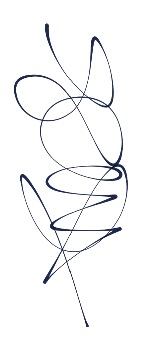 SSgt BSC GreenREGS HonsecANNEXESA - Sherfield Oaks Golf Club Risk AssessmentB - RE Autumn Risk assessmentEnclosures:1.	Actions on Contamination.DistributionREGS ChairmanREGS TreasurerREGS CommitteeREGS MembershipCOMD 25 (CS) Engr GpCOMD 170 (Infra Sp) Engr GpCO 1 RSMECO 1 RTRCO 3 RSMECO 11 EOD & Sig RegtCO 22 Engr RegtCO 23 Para Engr RegtCO 24 Cdo Engr RegtCO 29 EOD & Search Group Support CO 35 EOD & Search RegtCO 42 Engineer Regt(Geo)OC DIO OC PEWOC Regional Outreach Team 52020 REGS Autumn Meeting Online Application FormENCLOSURE 1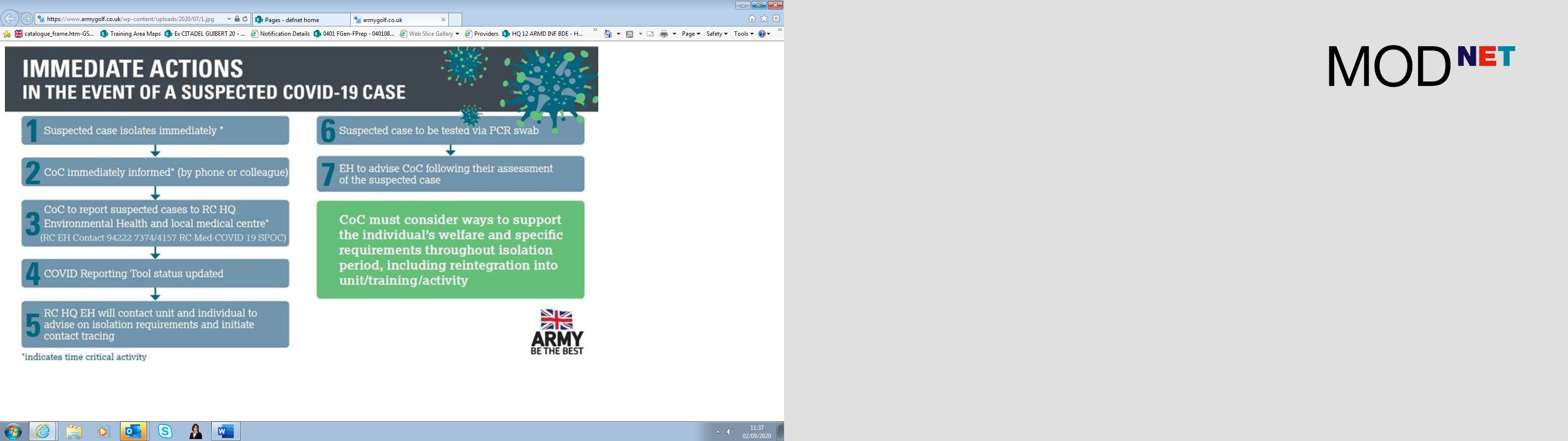 